ЧЕРКАСЬКА ОБЛАСНА РАДАГОЛОВАР О З П О Р Я Д Ж Е Н Н Я21.11.2019                                                                                        № 504-рПро нагородження Почесноюграмотою Черкаської обласної радиВідповідно до статті 55 Закону України «Про місцеве самоврядування
в Україні», рішення обласної ради від 25.03.2016 № 4-32/VІІ «Про Почесну грамоту Черкаської обласної ради» (зі змінами):1. Нагородити Почесною грамотою Черкаської обласної ради:за досягнуті успіхи у справі навчання й виховання підростаючого покоління, плідну педагогічну діяльність, активну громадянську позицію
і з нагоди Дня Гідності та Свободи:за вагомий особистий внесок у розв’язання проблем соціального захисту громадян, багаторічну сумлінну працю та високий професіоналізмза вагомий внесок у розв’язання проблем соціального захисту громадян, сумлінну працю та з нагоди Міжнародного дня людей з інвалідністю:за досягнуті успіхи у справі навчання й виховання підростаючого покоління, впровадження сучасних методів навчання, плідну педагогічну діяльність та з нагоди 60-річчя заснування навчального закладу:за вагомий особистий внесок у розвиток музейної справи, багаторічну сумлінну працю, високий професіоналізм та з нагоди ювілею2. Контроль за виконанням розпорядження покласти на керівника секретаріату обласної ради Паніщева Б.Є. та організаційний відділ виконавчого апарату обласної ради.Голова	А. ПІДГОРНИЙОсадчогоАнатолія Павловича–директора Шполянського навчально-виховного комплексу «Загальноосвітня школа І-ІІІ ступенів № 3-гімназія» Шполянської міської ради об’єднаної територіальної громади Черкаської області;СотникСвітлану Володимирівну–директора Шполянської загальноосвітньої школи І-ІІІ ступенів № 5 Шполянської міської ради об’єднаної територіальної громади Черкаської області;СенчилоТетяну Андріївну–начальника відділу у справах інвалідів, ветеранів війни та праці та нагляду за правильністю призначення пенсій управління соціального захисту населення Смілянської районної державної адміністрації;ВялцяАнатолія Ілліча–голову фізкультурно-оздоровчого комітету міської громадської організації осіб
з інвалідністю «МЦР СОЦІУМ» м. Черкаси;ОмелянСвітлану Миколаївну–директора Гельмязівського психоневрологічного інтернату;РєчковуСвітлану Миколаївну–менеджера із збуту ПОГ «Черкаситара» ВГООІ «Рух за рівні можливості»;ТанцюруНаталію Артемівну–старшого касира ПОГ «Черкаситара» ВГООІ «Рух за рівні можливості»;ГончаровуНадію Іванівну–учителя французької мови Черкаської спеціалізованої школи І-ІІІ ступенів № 18 імені В’ячеслава Чорновола Черкаської міської ради;ЛімборськуСвітлану Миколаївну–учителя зарубіжної літератури Черкаської спеціалізованої школи І-ІІІ ступенів № 18 імені В’ячеслава Чорновола Черкаської міської ради;ЛозовуІрину Василівну–учителя історії Черкаської спеціалізованої школи І-ІІІ ступенів № 18 імені В’ячеслава Чорновола Черкаської міської ради;РоєнкоОксану Петрівну–учителя української мови та літератури Черкаської спеціалізованої школи І-ІІІ ступенів № 18 імені В’ячеслава Чорновола Черкаської міської ради;МуховуВалентину Олексіївну–головного зберігача фондів комунального закладу «Черкаський обласний краєзнавчий музей» Черкаської обласної ради.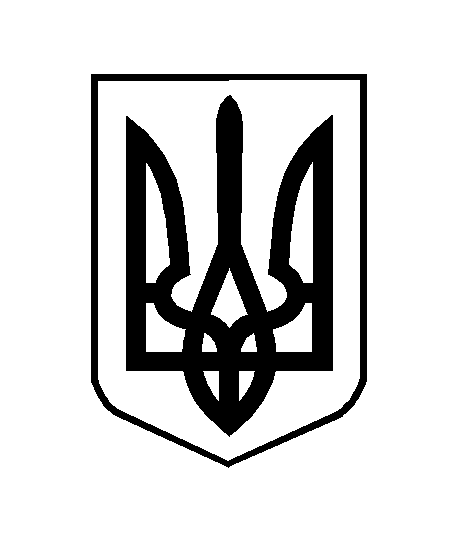 